STREFA 3 – SOFA DUŻA Z OPARCIEM Wymiary jak na rysunku poniżej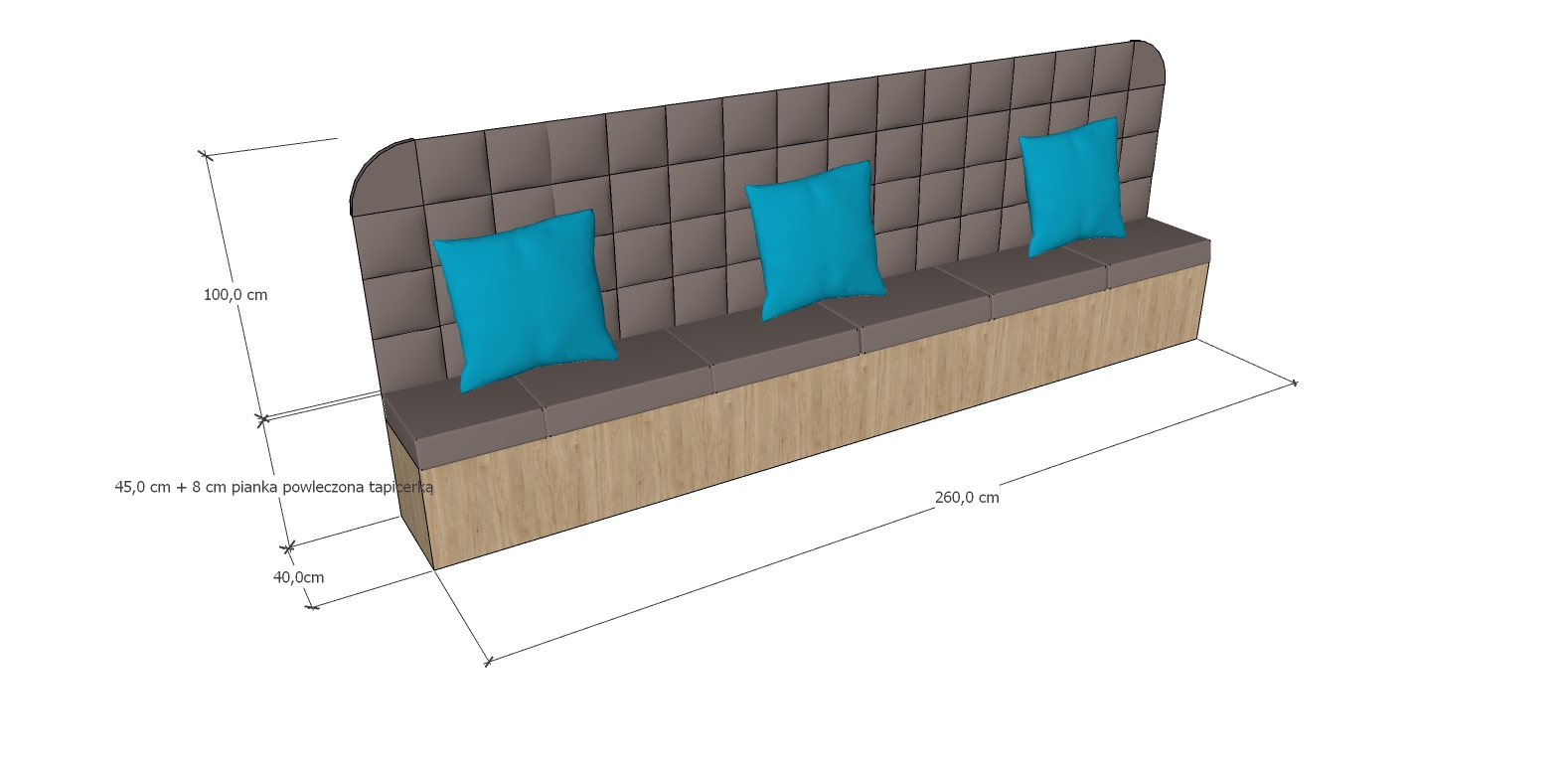 Rys.1 Wymiary projektowanego siedziskaPłyta meblowa:Widoczne elementy wykonane z płyty meblowej Pfleiderer Dąb Karmel R20365NW lub równoważnej , należy przedstawić zamawiającemu próbniki płyt do zatwierdzenia przed wykonaniem mebla. 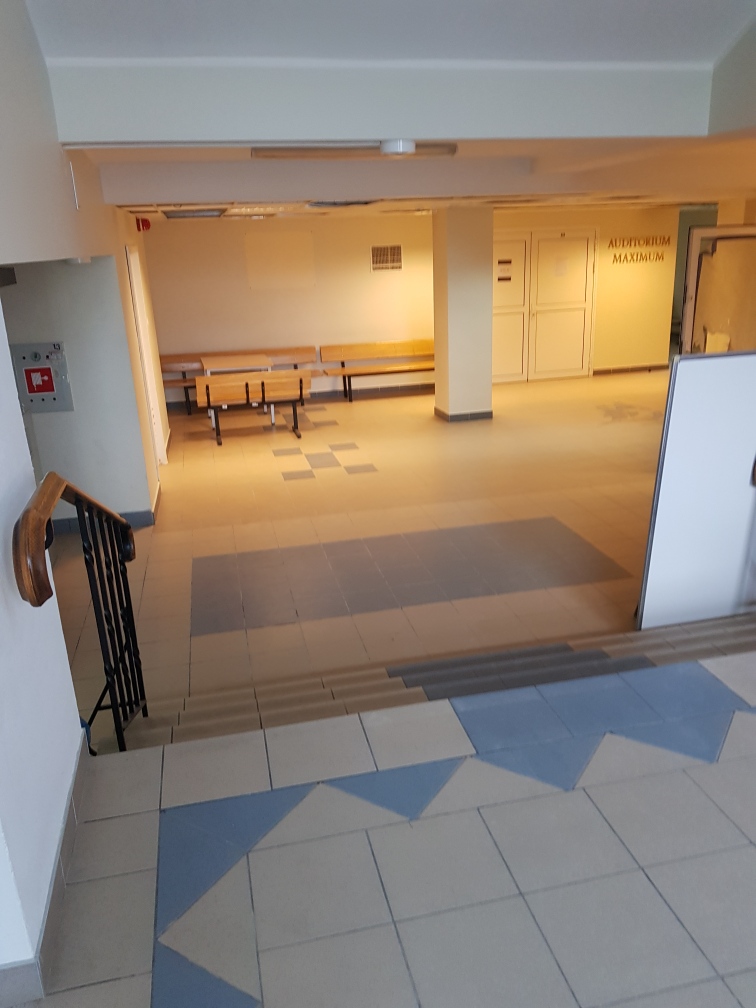 Rys.2 Siedziska zlokalizowane będą w miejscu istniejących ławek, widok istniejącej wnęki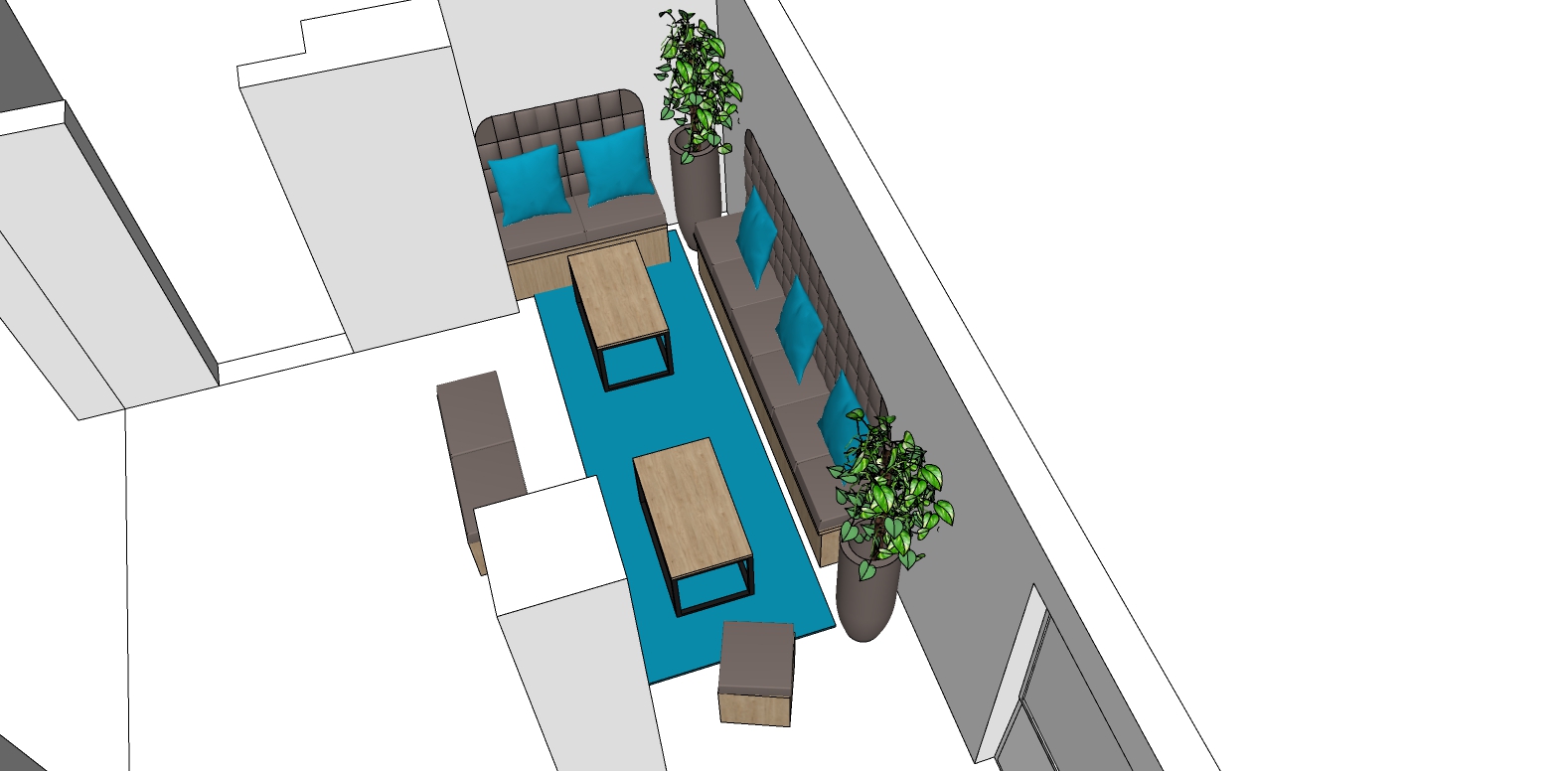 Rys.3 Widok wnęki - wizualizacjaZagłówek :Za plecami obicie tapicerowane wykonane z paneli tapicerowanych przylegających do siebie. Należy zapewnić możliwość łatwego demontażu poszczególnych paneli w razie uszkodzenia i konieczności wymiany. Zagłówek montowany do ściany. Na wysokości ok. 4 szt. paneli, układ do uzgodnienia z zamawiającym na miejscu przed wykonaniem mebla. Dwa górne rogi zagłówka zaokrąglone ( widoczne na Rys.1). Przykład wykonania zagłówka widoczny na zdjęciu. Kolor zagłówka Fibero Fabrica Fuego 167 lub równoważnzy do uzgodnienia na miejscu z zamawiajacym przed wykonaniem mebli. Należy przedstawić próbki materiałów obiciowych do wyboru. Materiał welurowy,powienien spełniać wymogi przedstawione w uwagach na końcu specyfikacji. 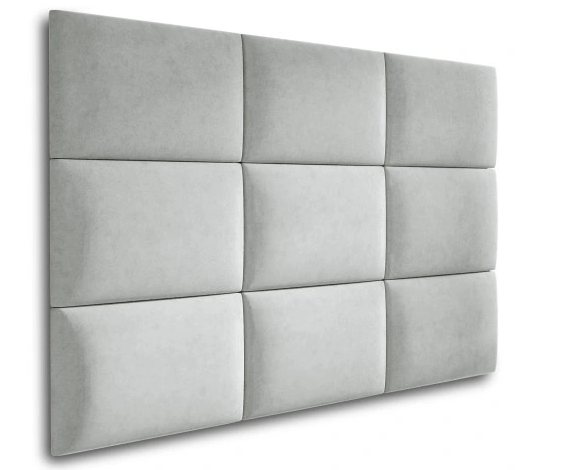 Rys.3 Przykład wykonania zagłówka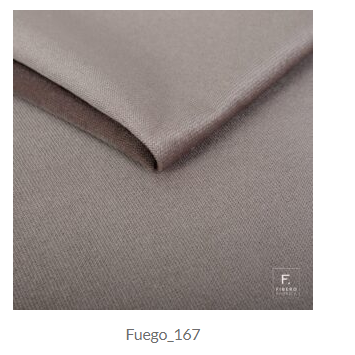 Rys. 4. Kolor zagłówka i siedziskaSiedzisko:Siedzisko tapicerowanem wygodne do siedzenia wysokość gąbki ok. 8 cm, na stałę przytwierdzone do płyty meblowej, wykonane z modularnych odcinków jak na rysunku poniżej lub w całości. Należy zapewnić możliwość łatwego demontażu poszczególnych paneli w razie uszkodzenia i konieczności wymiany. Kolor siedziska taki sam jak zagłówka Fibero Fabrica Fuego 167 lub równoważny do uzgodnienia na miejscu z zamawiajacym przed wykonaniem mebli. Należy przedstawić próbki materiałów obiciowych do wyboru. Materiał welurowy, powinien spełniać wymogi przedstawione w uwagach na końcu specyfikacji.UWAGI: Należy wykonać dokładne pomiary stolarskie przed wykonaniem zabudowy, aby mebel był dopasowany do istniejącej wnęki oraz aby uniknąć jakichkolwiek kolizji z istniejącymi elementami. Materiały tapicerskie, z których będą wykonane meble powinny być niepalne lub trudno palne i niekapiące pod wpływem wysokiej temperatury. Powinny posiadać atesty trudnozapalności i dodatkowo niskie wydzielanie substancji szkodliwych wydzielających się w trakcie pożaru. Tkaniny mogą być również „utrudnopalniające” w procesie impregnacji jednak muszą obowiązkowo posiadać stosowne atesty. Materiały odporne na wylanie cieczy (powłoka hydrofobowa) , łatwe w utrzymaniu czystości. Ścieralność 100 000 cykli.